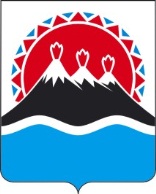 г. Петропавловск-Камчатский		                                  9 ноября 2015 года венном совете  при  Министерстве  образования и науки Камчатского  края»В соответствии с постановлением Правительства Камчатского края от 20.10.2015 № 366-П «О внесении изменений в постановление Правительства Камчатского края от 23.08.2013 № 370-П «Об общественных советах при исполнительных органах государственной власти Камчатского края»ПРИКАЗЫВАЮ:1. Внести в приложение к приказу Министерства образования и науки Камчатского края от 27.12.2013 № 1661 «Об утверждении Положения об Общественном совете при Министерстве образования и науки Камчатского края» следующие изменения:1) пункты 2-3 части 2.2 раздела 2 изложить в следующей редакции:«2) консультативно-совещательные;3) участие в осуществлении общественного контроля в порядке и формах, которые предусмотрены Федеральным законом от 21.07.2014 № 212-ФЗ «Об основах общественного контроля в Российской Федерации», другими федеральными законами и иными нормативными правовыми актами Российской Федерации, законами и иными нормативными правовыми актами Камчатского края, настоящим Положением;»;2) часть 2.3 дополнить пунктом 5 следующего содержания:«5) пользоваться иными правами, предусмотренными законодательством Российской Федерации.».2. Настоящий приказ вступает в силу через 10 дней после дня его официального опубликования.И.о. Министра                                                                                      Н.О. АрсютинаМИНИСТЕРСТВО ОБРАЗОВАНИЯ И НАУКИКАМЧАТСКОГО КРАЯ ПРИКАЗ № 1830О внесении изменений в приложение к приказу Министерства образования и науки Камчатского края от 27.12.2013  № 1661 «Об  утверждении  Положения   об  Общест-